Кресло мешок «Яблочко» L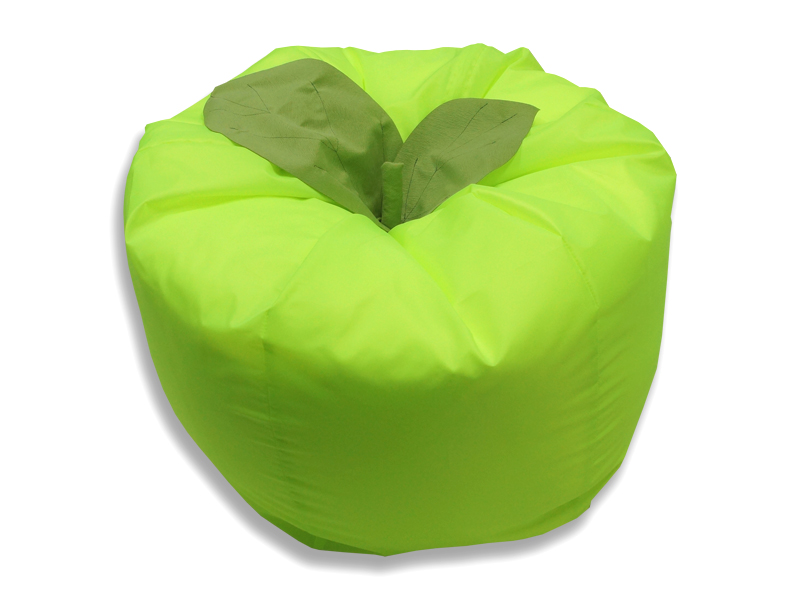 № п/пХарактеристикаЗначение1Кресло мешок «Яблочко» состоит из 2-х чехлов. Верхний чехол съемный. Внутренний чехол заполнен шариками из пенополистеролаСоответствие2Размеры L Диаметр80 см3МатериалТкань Оксфорд, Спанбонд4НаполнительГранулы пенополистерола5ОбъемL130л6Декоративный элемент в виде листа2 шт.